Бизнес-защитник и руководитель Следственного Управления Забайкальского края проведут совместный приём предпринимателей20 марта в Следственном Управлении следственного комитета по Забайкальскому краю состоится совместный приём субъектов предпринимательской деятельности. Приём проведут Забайкальский бизнес-защитник Виктория Бессонова и руководитель Следственного Управления Следственного комитета РФ по Забайкальскому краю, генерал-майор юстиции Юрий Русанов.Предпринимателей ждут 20 марта, с 10:00 до 12.00 по адресу г. Чита, ул. Ингодинская, 32.Предварительная запись на приём обязательна и ведется Аппаратом Уполномоченного по защите прав предпринимателей по телефону: 8(3022)35-00-10.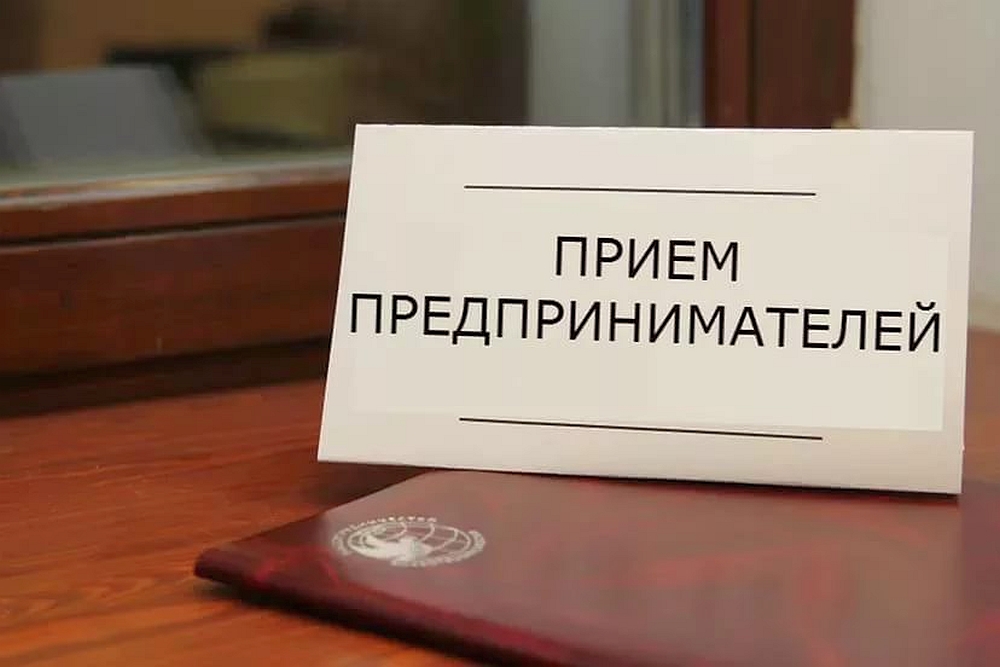 